Web Address:       Send to:  DOT.ROADINFO@Illinois.gov or in the Global Address Book under DOT.RoadInfoOPER 2410:  ROAD RESTRICTION INFORMATION FORM INSTRUCTIONS(USE A SEPARATE FORM FOR EACH LOCATION)Name:  Please enter the name of person responsible for this restriction, who will answer all questions about restrictions.Phone #:  Please enter the phone number for the person responsible for this restriction.Permanent or Emergency:  Please mark box - Emergency - To report a restriction after informing Station 1, due to an unplanned event. Permanent - To identify a permanent roadway restriction not due to construction. Example:  Max length 100 feet due to turning radius at intersection or 14 feet wide at a narrow structure. All narrow structures with actual openings of less than 17’ 6” should be reported. For Permanent Restrictions you only need to fill out the location and Max Width or Length. This restriction will be placed on our Permanent Restriction List at:Permanent Restriction List	http://www.idot.illinois.gov/Assets/uploads/files/Doing-Business/Specialty-Lists/Highways/Permits/Permanentrestrictedroads.pdfLocation Information:District/ County Name:  Please select District and identify County for construction location.Route Type:  Please select type of route at Construction Location. (Interstate, US Route, Illinois Route, Street, County Road, or other.)Route Number or Street:  Identify Route, e.g. 90 for Interstate 90 or roadway name. Do not use FAP, FAU, etc.Near Town:  Enter name of the town construction zone is in or nearest to.Direction of Route:  Use the official direction the route travels. Do not use cardinal direction. Example INT 55 travels south to north and INT 24 travels west to east. (North, South, North and South, East, West, East and West).From / To Location or Mile:  Always use mile posts or Exit Numbers for Interstate projects, e.g. MP 177 to 184 or MP 39 for a specific structure at MP 39. For all other roadways use intersecting streets, distance from state roadway, etc., e.g. "Elm St. to First Ave.," "2 miles south IL29 at BNSF RR," "Auburn Rd. to 5 miles north of Sydney." Do not use Station Numbers.Road Restriction Information:Start / Stop Dates:  These should be the dates which will affect motorists and not necessarily the official contract starting and stopping dates. The start and stop dates are in mm/dd/yyyy format. The Stop Date is the day the motoring public will stop being affected. If you are not sure of the Stop Date make it longer and revise at a later date. Construction zones will be removed on the Stop Date, if not revised prior to. Projects not requiring roadway closures or dimensional restrictions on vehicles should be submitted within 7 days of start date. Projects requiring roadway/ramp closures or oversize vehicle permit dimensional restrictions (maximum width or length restrictions on vehicles) should submit restrictions 21 days prior to the actual start date the roadway will be closed or a dimensional restriction will be in place to give motorists and oversize overweight permit loads advance notice.Stop dates should be revised or modified as necessary during the life of the project.Contract #:  Please enter contract number. If no contract number, specify reason like CN RR, Day Labor, Bridge Office, or Emergency. In those cases a contract number will be assigned.New, Revised, Delete:  Please mark box that describes what kind of temporary restriction you are submitting. New - Never submitted prior. Revised - For changing something submitted prior. Delete - To remove an active construction zone, prior to the Stop Date. (You do not have to submit a delete form when past the Stop Date. Restrictions will automatically be removed after the Stop Date.) Contractor:  Please provide name of contractor or entity doing the work.Contract Value:  Please provide value of work performed. (Some Districts use this form to provide data for Press Releases).Type of Construction:  Select what describes your construction zone the best. Use one of the following:  Lane Reduction/Lane Closure, Intermittent Road Work, Intersection Restrictions, Temporary Changes, One Way Traffic with Temporary Signals, One Way Traffic with Flaggers, Shoulder Work, Road Closed, Bridge Closed, Shoulder Closed, Ramp Closed, Railroad Closure, Weight Station Closed, Rest Area Closed, or Closed Due to Flooding. This is a pull down box selection.Lanes / Ramp Closed:  Provide information on the number of lanes closed or if a ramp or shoulder is closed or restricted.Suggestions to Motorists:  Please enter information that would be helpful to motorists. Examples:  Traffic restricted to one lane in each direction, Road closed to place beams expect 15 minute closures, Expect lane closures with narrow lanes, Traffic restricted to one lane directed by temporary traffic signals. Include general information on such things as delays, time of day or days of week, etc. This is an input text line.Traffic Alert:  Any special information, including special delays such as “Expect intermittent 20-minute delays on May 17,” “INT 57 SB ramp to IL 17 EB ramp closed,” etc. This is an input text line.Detour Route:  Enter detour route for standard vehicles and truck detour if needed. This is an input text line.Current Structure Number:  Enter the current structure number in the construction zone. Oversize vehicle permit restrictions will be placed on route specified at the structure only. If you need restrictions on the crossing roadway as well, please specify. Enter what the structure is crossing to right under Crossing. (Roadway, River, Creek, etc.)New Structure Number:  Enter the new structure number replacing the current structure in the construction zone.Crossing:  When working at a structure/specific feature, enter what the structure is crossing like Illinois River or Mudd Creek. Please enter the current structure number, not the new structure number in column to left. Oversize Vehicle Permit Restrictions:  This section is for submitting width or length restrictions placed on vehicles for construction zones. These restrictions are based on the limitations of the construction zone, not the dimensions of the Construction Zone. Max Width measurements shall be 1’ 6” less than the actual opening, e.g. (If actual opening measures 13’, width restriction should be reported as 11’ 6” and signed as 11’ 6”). Max Length restriction measurements shall be determined by the turning radius and traffic patterns in the construction zone. Note:  Length restrictions are usually not submitted unless you identify long vehicles are using the route, e.g. a wind mill blade with overall length of vehicle at 205 feet. Max length is also used with permanent restrictions to report permanent turning radius issues.The blank entry field below the max width and length fields is for additional info. Examples:  Report start and stop dates for restrictions if different than general construction start and stop dates, identify additional structures/locations with width restrictions and dates of, Start and Stop dates for Stage 1 or 2. (STR # 013-4569 6/15/2013-12/1/14 (Useful when From/To Location for paving is 5 miles long with width restriction at structure) or Stage 1 10’ 6” on 5/15 Stage II 9‘ 6” on 7/7/13-11/1/13.) Do not consider marked detours when reporting restrictions. Permit loads can’t use detours. If this will be a Permanent Restriction please mark the box in the upper right corner of the form and remind us in this field as well, so we will ignore the start and stop dates.Crossover:  If a crossover is being utilized, mark the Yes box and provide a description below. The description should include where both crossovers are, especially in relation to vertical clearance issues, e.g. "East of Elm St. west of IC RR." The description must also include which direction the traffic is traveling on, e.g. “Traffic on NB lanes.” Revise form 21 days prior to traffic moving to opposite direction of travel.Web Address:  Enter the address if you have a specific website established for the project.Data Verification:  Please verify the accuracy of the information posted for your area of the State on the Road Construction Map and Weekly Restriction List. Please bring all discrepancies to our attention by issuing a revised OPER 2410.Road Construction Map		http://www.gettingaroundillinois.com/gai.htm?mt=consWeekly Restriction List		http://truckpermits.dot.illinois.gov/road/restrlst.rtf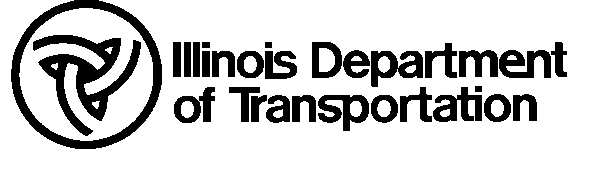 Road Restriction InformationRoad Restriction InformationRoad Restriction InformationRoad Restriction InformationRoad Restriction InformationRoad Restriction InformationRoad Restriction InformationRoad Restriction InformationRoad Restriction InformationRoad Restriction InformationRoad Restriction InformationRoad Restriction InformationRoad Restriction InformationRoad Restriction InformationRoad Restriction InformationRoad Restriction InformationRoad Restriction InformationRoad Restriction InformationName:Phone #:Phone #:Phone #:Phone #:Phone #:  Permanent  Permanent  Permanent  Permanent  Emergency  Emergency  Emergency  EmergencyLocation Information:Location Information:Location Information:Location Information:Location Information:Location Information:Location Information:Location Information:Location Information:Location Information:Location Information:Location Information:District:District:District:::::::::::Route Type:Route Type:Route Type:Route Type:Route Type:Route Type:Route Number or Street: Route Number or Street: Route Number or Street: Route Number or Street: Route Number or Street: Route Number or Street: Route Number or Street: Route Number or Street: Route Number or Street: Route Number or Street: Route Number or Street: Near Town:Near Town:Near Town:Direction of Route:Direction of Route:Direction of Route:Direction of Route:Direction of Route:Direction of Route:Direction of Route:BoundBoundFrom Location or Mile:From Location or Mile:From Location or Mile:From Location or Mile:From Location or Mile:From Location or Mile:From Location or Mile:From Location or Mile:From Location or Mile:From Location or Mile:To Location or Mile:To Location or Mile:To Location or Mile:To Location or Mile:To Location or Mile:To Location or Mile:To Location or Mile:To Location or Mile:To Location or Mile:Road Restriction Information:Road Restriction Information:Road Restriction Information:Road Restriction Information:Road Restriction Information:Road Restriction Information:Road Restriction Information:Road Restriction Information:Road Restriction Information:Road Restriction Information:Road Restriction Information:Road Restriction Information:Road Restriction Information:Road Restriction Information:Road Restriction Information:Road Restriction Information:Road Restriction Information:Road Restriction Information:Road Restriction Information:Start Date:Start Date:Start Date:Start Date:Start Date:Start Date:Start Date:Start Date:Start Date:Stop Date:Stop Date:Contract #:Contract #:Contract #:Contract #:  New  New  New  New  New  New  New  New  New  New  New  Revised  Revised  Revised  Revised  Revised  Revised  Revised  Delete  Delete  Delete  Delete  Delete  DeleteContract Value:Contract Value:Contract Value:Contract Value:Contract Value:Contract Value:Contract Value:Contractor:Contractor:Contractor:Contractor:Contractor:Contractor:Contractor:Type of Construction:Type of Construction:Type of Construction:Type of Construction:Type of Construction:Type of Construction:Type of Construction:Type of Construction:Type of Construction:Lanes/Ramp Closed:Lanes/Ramp Closed:Lanes/Ramp Closed:Lanes/Ramp Closed:Lanes/Ramp Closed:Lanes/Ramp Closed:Lanes/Ramp Closed:Lanes/Ramp Closed:Suggestions to Motorists:Suggestions to Motorists:Suggestions to Motorists:Suggestions to Motorists:Suggestions to Motorists:Suggestions to Motorists:Suggestions to Motorists:Suggestions to Motorists:Suggestions to Motorists:Suggestions to Motorists:Suggestions to Motorists:Suggestions to Motorists:Suggestions to Motorists:Suggestions to Motorists:Suggestions to Motorists:Suggestions to Motorists:Suggestions to Motorists:Suggestions to Motorists:Suggestions to Motorists:Suggestions to Motorists:Suggestions to Motorists:Suggestions to Motorists:Suggestions to Motorists:Suggestions to Motorists:Suggestions to Motorists:Suggestions to Motorists:Suggestions to Motorists:Suggestions to Motorists:Suggestions to Motorists:Suggestions to Motorists:Suggestions to Motorists:Suggestions to Motorists:Suggestions to Motorists:Suggestions to Motorists:Suggestions to Motorists:Suggestions to Motorists:Suggestions to Motorists:Suggestions to Motorists:Suggestions to Motorists:Suggestions to Motorists:Suggestions to Motorists:Suggestions to Motorists:Suggestions to Motorists:Suggestions to Motorists:Suggestions to Motorists:Traffic Alert (Special Comments):Traffic Alert (Special Comments):Traffic Alert (Special Comments):Traffic Alert (Special Comments):Traffic Alert (Special Comments):Traffic Alert (Special Comments):Traffic Alert (Special Comments):Traffic Alert (Special Comments):Traffic Alert (Special Comments):Traffic Alert (Special Comments):Traffic Alert (Special Comments):Traffic Alert (Special Comments):Traffic Alert (Special Comments):Traffic Alert (Special Comments):Traffic Alert (Special Comments):Traffic Alert (Special Comments):Traffic Alert (Special Comments):Traffic Alert (Special Comments):Traffic Alert (Special Comments):Traffic Alert (Special Comments):Traffic Alert (Special Comments):Traffic Alert (Special Comments):Traffic Alert (Special Comments):Traffic Alert (Special Comments):Traffic Alert (Special Comments):Traffic Alert (Special Comments):Traffic Alert (Special Comments):Traffic Alert (Special Comments):Traffic Alert (Special Comments):Traffic Alert (Special Comments):Traffic Alert (Special Comments):Traffic Alert (Special Comments):Traffic Alert (Special Comments):Traffic Alert (Special Comments):Traffic Alert (Special Comments):Traffic Alert (Special Comments):Traffic Alert (Special Comments):Traffic Alert (Special Comments):Traffic Alert (Special Comments):Traffic Alert (Special Comments):Traffic Alert (Special Comments):Traffic Alert (Special Comments):Traffic Alert (Special Comments):Traffic Alert (Special Comments):Traffic Alert (Special Comments):Detour Route:Detour Route:Detour Route:Detour Route:Detour Route:Detour Route:Detour Route:Detour Route:Detour Route:Detour Route:Detour Route:Detour Route:Detour Route:Detour Route:Detour Route:Detour Route:Detour Route:Detour Route:Detour Route:Detour Route:Detour Route:Detour Route:Detour Route:Detour Route:Detour Route:Detour Route:Detour Route:Detour Route:Detour Route:Detour Route:Detour Route:Detour Route:Detour Route:Detour Route:Detour Route:Detour Route:Detour Route:Detour Route:Detour Route:Detour Route:Detour Route:Detour Route:Detour Route:Detour Route:Detour Route:Oversize Vehicle Permit Restrictions:Oversize Vehicle Permit Restrictions:Oversize Vehicle Permit Restrictions:Oversize Vehicle Permit Restrictions:Oversize Vehicle Permit Restrictions:Oversize Vehicle Permit Restrictions:Oversize Vehicle Permit Restrictions:Oversize Vehicle Permit Restrictions:Oversize Vehicle Permit Restrictions:Oversize Vehicle Permit Restrictions:Oversize Vehicle Permit Restrictions:Oversize Vehicle Permit Restrictions:Oversize Vehicle Permit Restrictions:Oversize Vehicle Permit Restrictions:Oversize Vehicle Permit Restrictions:Oversize Vehicle Permit Restrictions:Oversize Vehicle Permit Restrictions:Oversize Vehicle Permit Restrictions:Oversize Vehicle Permit Restrictions:Oversize Vehicle Permit Restrictions:Oversize Vehicle Permit Restrictions:Oversize Vehicle Permit Restrictions:Current Structure Number:Current Structure Number:Current Structure Number:Current Structure Number:Current Structure Number:Current Structure Number:Current Structure Number:Current Structure Number:New Structure Number:New Structure Number:New Structure Number:Crossing:Crossing:Crossing:Crossing:Crossing:Crossing:Crossing:Crossing:Crossing:Crossing:Crossing:Crossing:Max Width:Max Width:FeetFeetFeetFeetFeetFeetInchesInchesInchesInchesInchesMax Length:Max Length:Max Length:FeetFeetFeetFeetInchesInchesCurrent Structure Number:Current Structure Number:Current Structure Number:Current Structure Number:Current Structure Number:Current Structure Number:Current Structure Number:Current Structure Number:New Structure Number:New Structure Number:New Structure Number:Crossing:Crossing:Crossing:Crossing:Crossing:Crossing:Crossing:Crossing:Crossing:Crossing:Crossing:Crossing:Max Width:Max Width:Max Length:Max Length:Max Length:000000000000Current Structure Number:Current Structure Number:Current Structure Number:Current Structure Number:Current Structure Number:Current Structure Number:Current Structure Number:Current Structure Number:New Structure Number:New Structure Number:New Structure Number:Crossing:Crossing:Crossing:Crossing:Crossing:Crossing:Crossing:Crossing:Crossing:Crossing:Crossing:Crossing:Crossover:Crossover:Crossover:Crossover:Crossover:  Yes  Yes  Yes  Yes  Yes  Yes  No  No  No  No  No  No  No  No  No  No  No